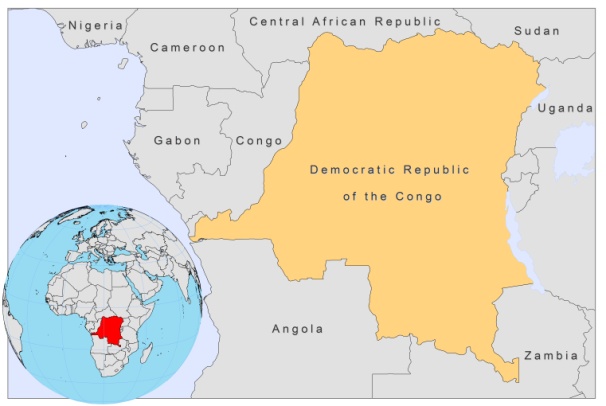 BASIC COUNTRY DATATotal Population: 65,965,795 Population 0-14 years: 46% Rural population: 65% Population living under USD 1.25 a day: 59.2%Population living under the national poverty line: 71.3% Income status: Low income economy Ranking: Low human development (ranking 187)Per capita total expenditure on health at average exchange rate (US dollar): 3Life expectancy at birth (years): 48 Healthy life expectancy at birth (years): 37BACKGROUND INFORMATION Very few data on prevalence or incidence of leishmaniasis are available. In 1978, the first autochtonous confirmed VL case was reported from the Gemena region in the Guinean savanna, north of the equatorial forest in the northwest of the country [1]. From 1983 to 1988, 6 cases with disseminated cutaneous nodules were reported (at least 3 autochtonous) from the Southeast (Kasai and ), in the savanna belt, south of the forest. No more cases have been documented recently. PARASITOLOGICAL INFORMATIONMAPS AND TRENDS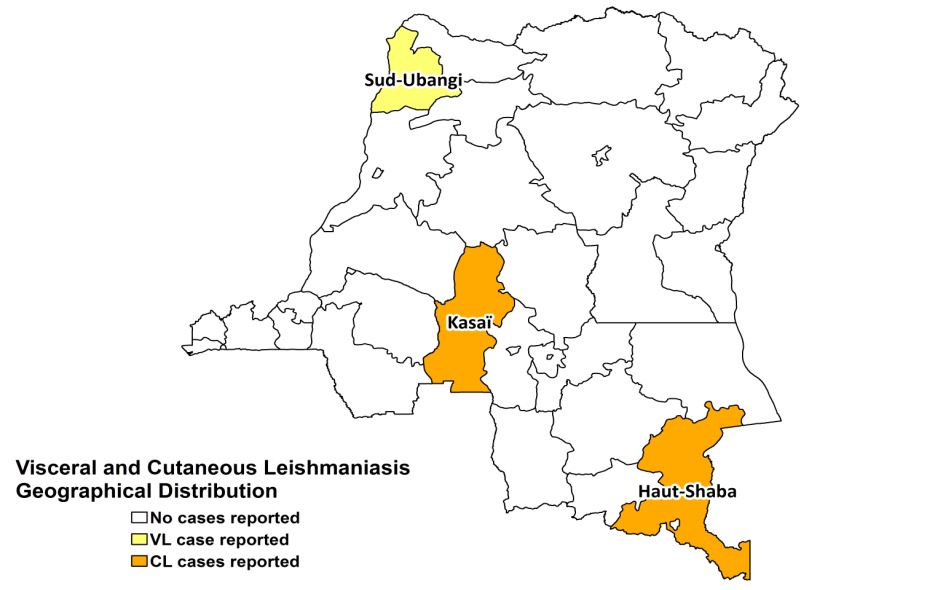 CONTROL, DIAGNOSIS, TREATMENT & OUTCOMES, ACCESS TO CARENo information available.ACCESS TO DRUGS No medicines for leishmaniasis are registered.SOURCES OF INFORMATION1. Gigase P, Moens F, Van Emelen J, Van Marck E, Van Mullem J (1978). Autochtonous visceral leishmaniasis in Zaire. Ann Soc Belg Med Trop 58(3):235-40.LeishmaniaspeciesClinical formVector speciesReservoirsUnknownVL, CLUnknownUnknown